Synopsis of task:Students play the game, “Take 2 or 1” with a partner. While they are playing against one another, their real task is to figure out if there is a strategy to winning the game and what that strategy is.  Anticipated student time spent on task:   45-50 minutesStudent task structure(s): Partner work Math Content Standards and Practices:4.OA.C.5 Generate a number or shape pattern that follows a given rule. Identify apparent features of the pattern that were not explicit in the rule itself.SMP1 Make sense of problems and persevere in solving them.SMP3 Construct viable arguments and critique the reasoning of others.SMP7 Look for and make use of structurePrior Knowledge: 1.OA.B - Understand apply properties of operations and the relationship between addition and subtraction.
2.OA.B  - Add and subtract within 20.2.MD.B.6 - Represent whole numbers as lengths from 0 on a number line diagram with equally spaced points corresponding to the numbers 0, 1, 2, …, and represent whole-number sums and differences within 100 on a number line diagram.Connections to the real-world:This game will require children’s knowledge of game theory, strategy, and patterns.Mastery Goals:Learning Objective:Students will be able to develop a mathematical model which shows why their strategy will result in a win.Language Objective:Students will be able to describe their strategy as it relates to multiples and pattern of multiples.Teacher instructionsInstructional Tips/Strategies/Suggestions:Hand out “Rules for Take Away 2 or 1”, extra scrap paper, and colored pencils.Explain the rules out loud.Demonstrate the game with a student at the board.Emphasize that while students are playing against their partner, they are ultimately working together to figure out if there is a strategy to always winning the game and if there is what that strategy is as a team. As you walk around, ask students if there seems to be a magic number or magic numbers which allow you to win.After students have played several rounds, come together and brainstorm some strategies. Let kids have 10-15 minutes to test strategies (try to “break” it; in other words, one kid plays using the strategy, other student tries to beat them). Strategies they might see: As students work together, they will figure out the strategy is land on multiples of 3. From there, students can change the rules (some suggestions would be → What if it was take away 3, 2, or 1? What if three people were playing?).
Come back together, talk about magic numbers. For homework- Take Away 2 or 1 Follow Up. What ways can you show that 3, 6, 9… are magic numbers for this game?Hand out “Take Away 2 or 1 Follow Up” for homework.Instructional Materials/Resources/Tools: Hand out “Take Away 2 or 1” sheetExtra scrap paperColored pencilsTake Away 2 or 1 Follow Up. What ways can you show that 3, 6, 9… are magic numbers for this game?Accessibility and Supports: Potential sentence starters:One magic number I could get so that I know I win is ___ because ____”Since ____ is a magic number, the next magic number letting me get to this number is ___ because ___”  Key academic vocabulary: Multiples, odd, even, sequence, subtract, pattern, set of numbersName:						Period: Assignment: Take Away 2 or 1Directions: Play three rounds with your neighborEach player uses different color pencilPlayer 1 picks a number between 20-40Player 2 takes away 2 or 1, write the result under the original number.Player 1 takes away 2 or 1 from the new number and writes the result underneath.]Play continues until one player gets to ZERO. This player is the winner.Play at least three games.Question: You and your partner are working together to figure out, is there a strategy? If so, what is it?Game 1				Game 2				Game 3Back → Are there any “magic” numbers that you know you’ve won if you land on them?Describe the strategy in words.SHOW why this works with a picture or diagram.Sample Student Work: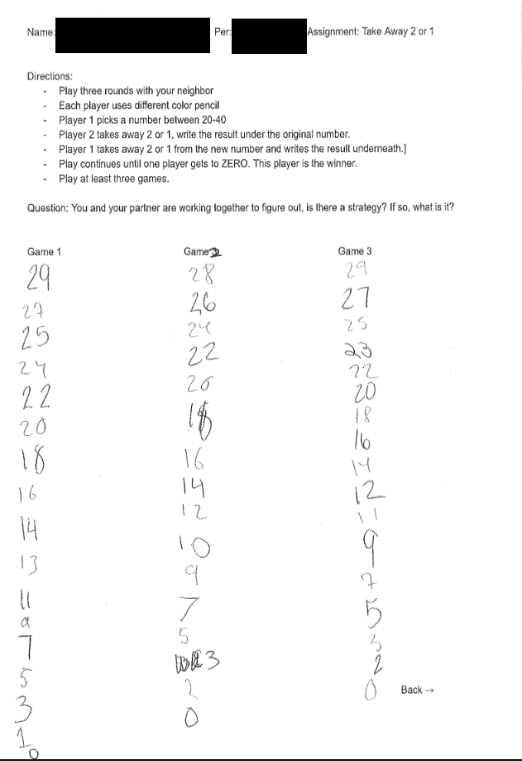 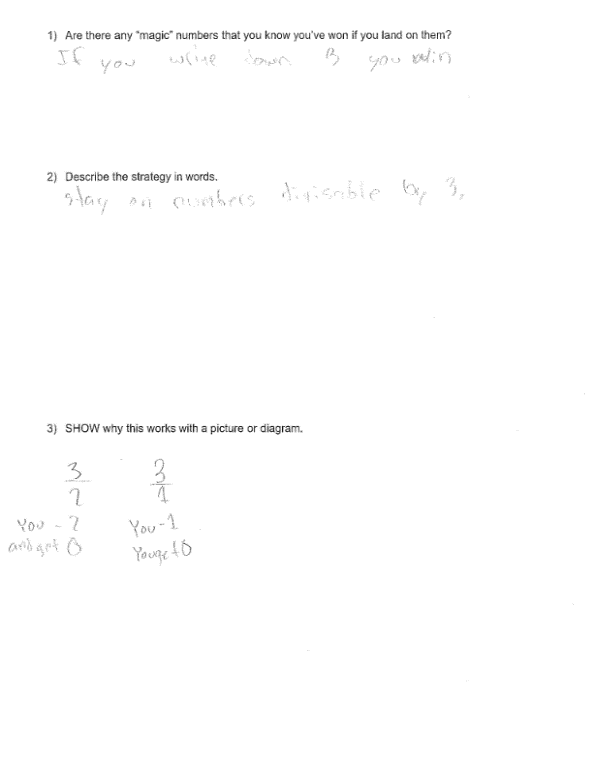 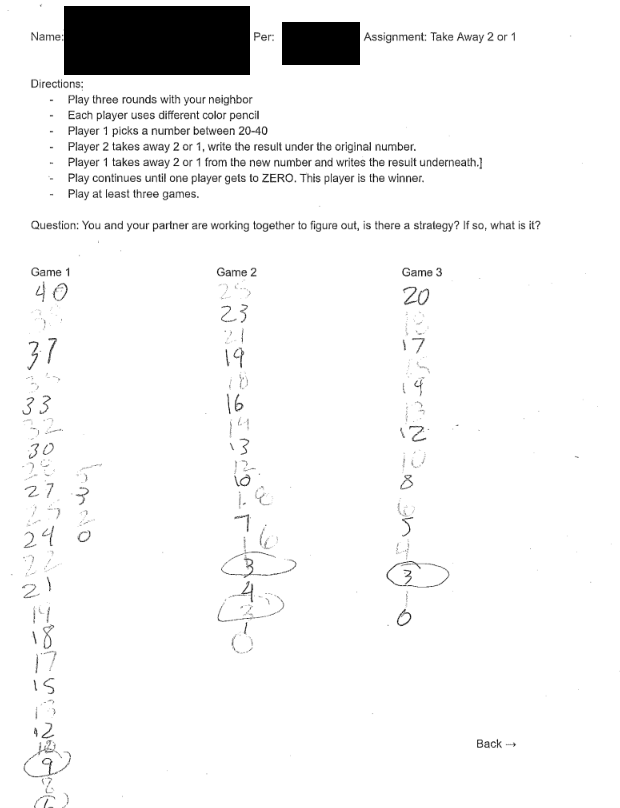 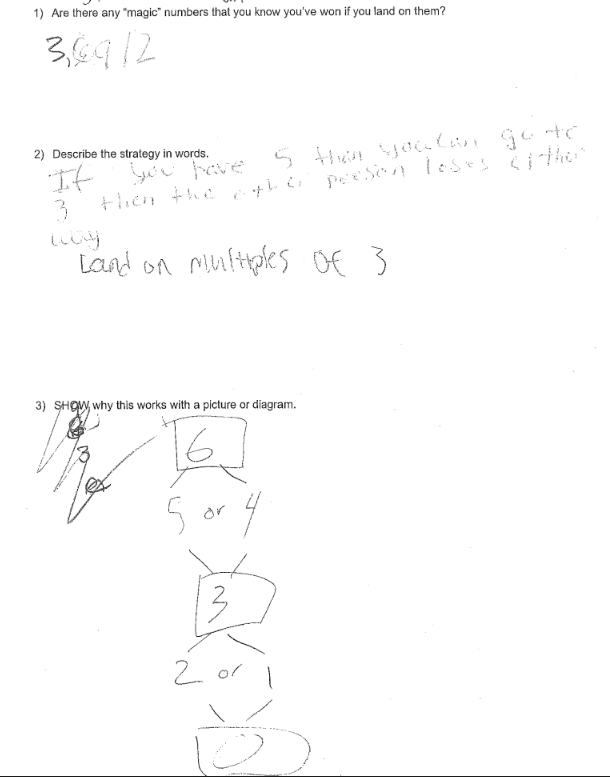 